浜松商工会議所工業部会主催　平成30年度モノづくり経営塾＜第３回＞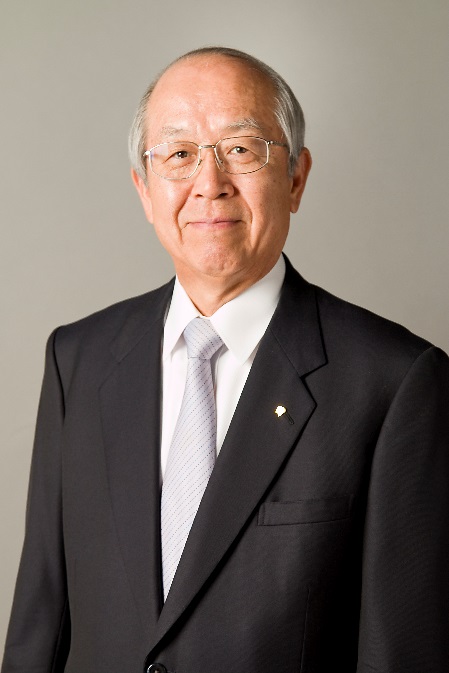 【日  程】　　２０１９年 ２月１日（金）　14:30～16:30【会  場】　　ホテルクラウンパレス浜松 ４階 芙蓉の間【定  員】　　２００名（浜松商工会議所会員優先）※定員に達した場合のみご連絡いたします。【申込・問合先】	浜松商工会議所　工業振興課 TEL:053-452-1116/FAX:053-459-3535		E-mail:kogyo@hamamatsu-cci.or.jp※ご記入いただいた内容は、当事業の参加者把握のために利用する他、事務連絡や関連事業の情報提供のために利用することがありますが、第三者に公開するものではありません。事業所名電話番号所 在 地ＦＡＸ参加者名所属･役職E-mail参加者名所属･役職E-mail